Read.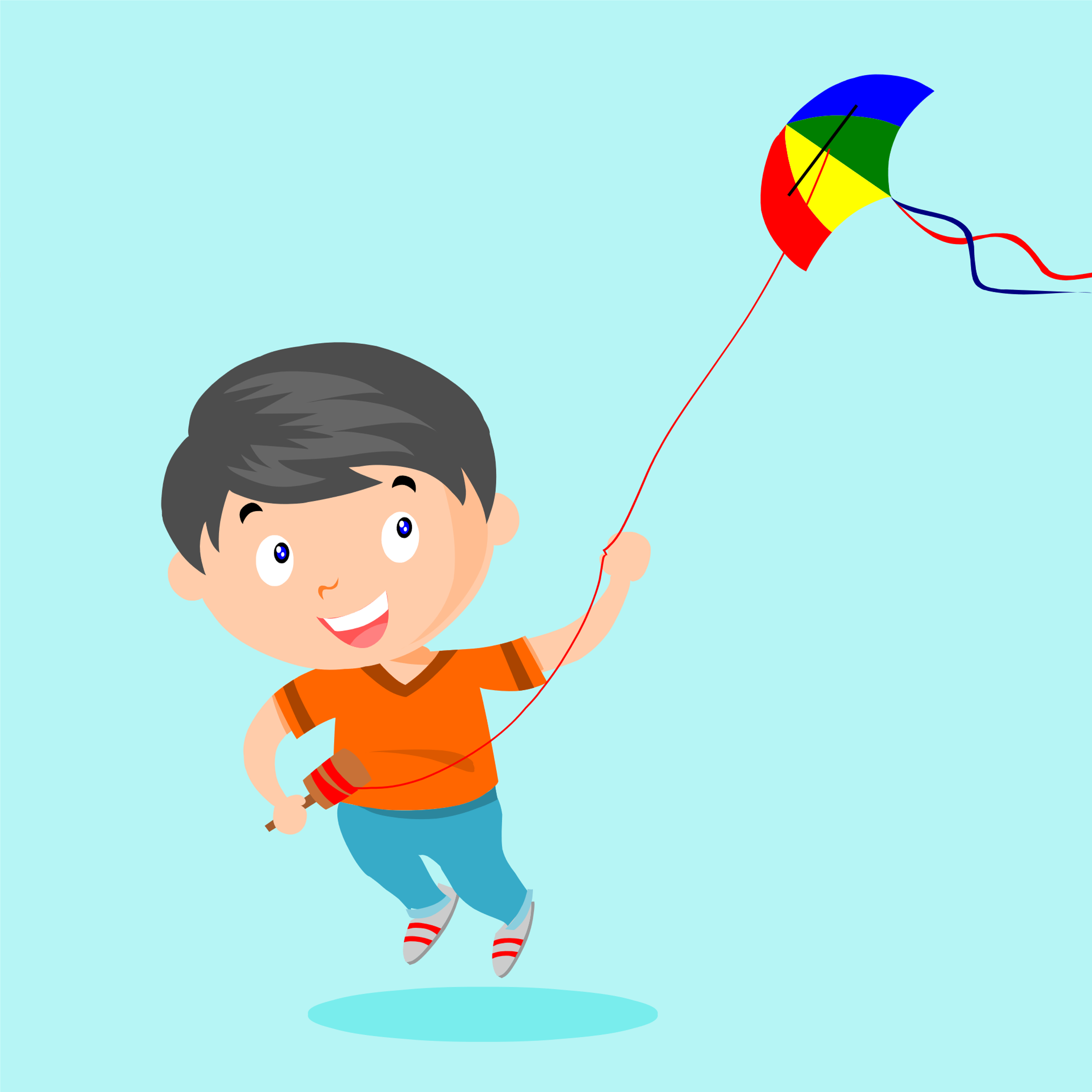 Complete the chart. Put a tick or cross.2)  Read the text again and circle Yes/No.a) Rio likes kite. 	 		Yes          Nob) Rio likes ball.			Yes          Noc) Kim doesn’t like kite.		Yes          NoAnswer key: 1.2. Yes, No, No.Name: ____________________________    Surname: ____________________________    Nber: ____   Grade/Class: _____Name: ____________________________    Surname: ____________________________    Nber: ____   Grade/Class: _____Name: ____________________________    Surname: ____________________________    Nber: ____   Grade/Class: _____Assessment: _____________________________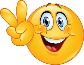 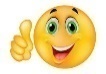 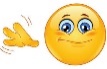 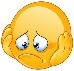 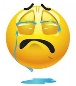 Date: ___________________________________________________    Date: ___________________________________________________    Assessment: _____________________________Teacher’s signature:___________________________Parent’s signature:___________________________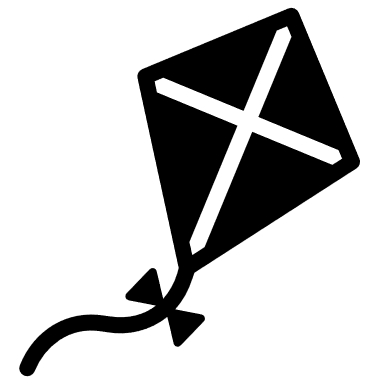 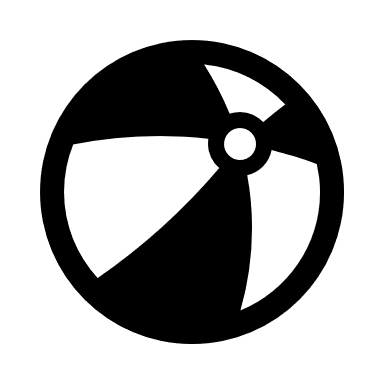 RioKimRio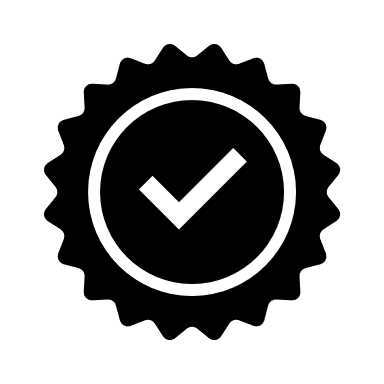 XKim